Now…What About Church?It is obvious that God has limited His control because the world is still a mess. So, where is God in control? He is controlling the church under the Lordship of King Jesus. The church is designed to be an outpost for the heavenly kingdom under the control of Jesus, advancing God’s plan in our world.The Kingdom of the Beloved SonYou may hear or say this, “I do not like organized Christianity.” What is meant is they don’t like the churches they see today. However, when you know what church really should mean, it makes more sense.The Real ChurchChurch means that you are now in a proper, friendly relationship with God in King Jesus. It is a place to be with other believers who, like you, want to learn more about what King Jesus taught us. Thus, the local church is the physical body of disciples for that location, doing the ministry of making new friends of God through the gospel of King Jesus.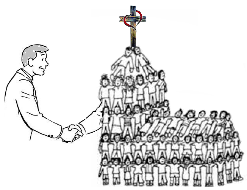 Learn more about Jesus and His church at …A Tale of Two KingdomsIt was the best of times,
it became the worst of times,It was the age of wisdom,
now, it is the age of foolishness.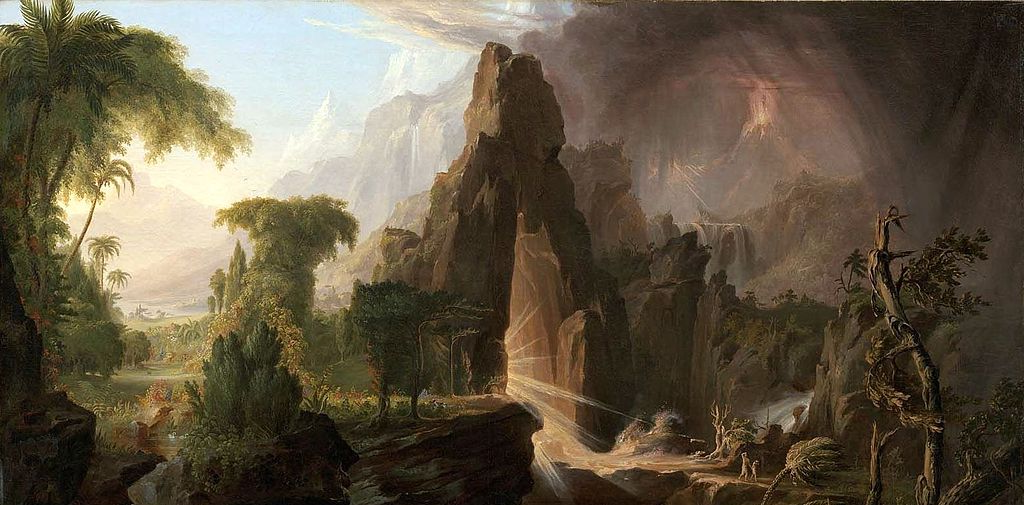 Where is the hope for this
Dark Kingdom?The Good News is inside!A Dark KingdomBefore recorded time, God spoke a perfect world into existence, and it was good. No danger, sickness, or problems. Sounds perfect, right? Well, most know what happened. If you don’t know the story, you know the outcome.Here’s what happened. The first people became self-centered and stepped out line, going after what they thought was good for them rather than what God had planned. The enticement was that they thought they would know what God knew and, living forever, wouldn’t need him anymore. Basically, man tried to become God! No God; no judgment! Man was in control. Well, things didn’t work out like they thought it would. It became a very dark world that holds power over humanity. How does it do this? DEATH! That ‘s right, death. You see, God told the first people that the choice they made introduced death into that perfect world. You see, it is through fear of death we are made slaves to our bodies, living more for the moment than for eternity. Because of this, we make choices with eternal consequences, and with all our knowledge, can’t avoid the fact that one day we will stand before an eternal God who will ask us to give an account of our lives. 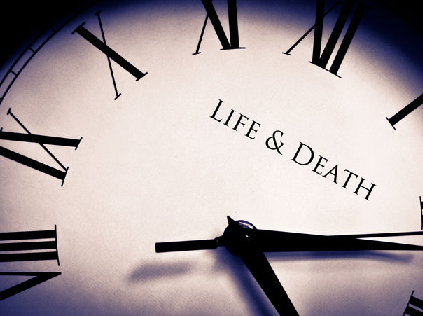 Conclusion: While there is some good in this world, on the whole, it is a dark kingdom whose authority over us drives us to live for ourselves. Now for the good news. A New Life!If you have obeyed from the heart the form of the teaching, you belong to King Jesus. “You are not your own? For you have been bought with a price. Therefore, glorify God in your body.”TransferredOnce you are transferred into the kingdom of the Beloved Son, your citizenship changes. You …… learn to live under kingdom rulesOne purpose of the church is to teach you the rules… share the Good News with others of who Jesus is and what He has done so they can benefit from citizenship in the beloved kingdom… help increase God’s influence in the worldNow, Serve Like Jesus“For even the Son of Man did not come to be served, but to serve, and to give His life a ransom for many.”Having Jesus’ Spiritual DNA, we will serve. How?By finding a local body of believers and learning what Jesus has taught usBy serving Lord Jesus in a local body of believers, using your natural abilities and the gifts the Spirit will give youLiving as a new creation, promoting Him through His body on earth – the churchProudly serve as His Ambassador, spreading the Good News about JesusHere’s How This WorksThe form of the Gospel is Jesus’ death, burial, and resurrection, which were historical realities. To obey the form, the Bible tells us that we must be baptized, which is our moment in history when we are bought with the precious blood of Jesus and transferred into His kingdom. Picture it this way: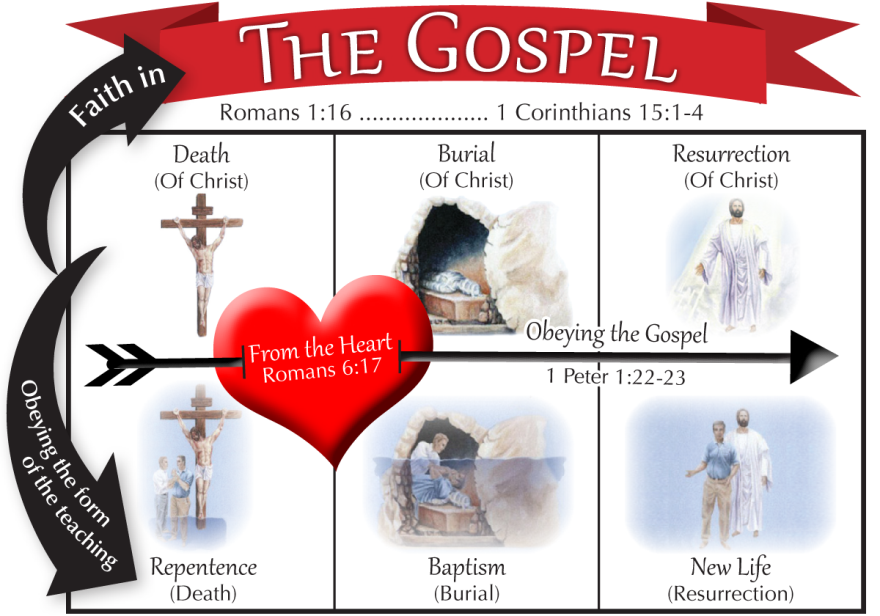 Here are the benefits of obedience:His death – forgiveness of past, present, and future sins and their consequencesBurial – die to our sins so we can be raised in His likeness to live under His kingdom ruleResurrection – made to be like Him by His Spirit that raised JesusJesus gives us the gift of His Spirit to live in us and keep the picture of Jesus fresh in our hearts and mindThe Spirit does this by sharing Jesus’ nature with us, helping us value Jesus moreThe Beloved KingdomGod has taken charge in an unexpected way in and through Jesus. What does this mean? Let’s take a look at God’s unique plan to regain control. It is a simple, perfect plan. Here it is in a nutshell:Where Do We Start?The foundation of the Christian faith is what you think of Jesus, which means you must believe:God is real and creator of all we see and knowJesus was a real person God had predicted would come and set things in orderJesus came to do God’s willJesus is God in bodily form, and this was proven by the miracles He did and His resurrectionGod raised Him to a place of absolute authority over the worldJesus will come back to earth to judge the worldMore about JesusHe is the way, the truth, and the life. No one comes to the Father but through JesusGod highly exalted Him, and gave Him the name which is above every nameAlso, Jesus …… knew He fulfilled what was predicted by the prophets of Israel… was recognized by the people as the son of Israel’s King, David… spoke with authority, telling people what God wanted them to know… died on a cross, which is an unquestioned, historical fact… was buried as proof of His death… was declared the Son of God with power by the resurrection from the dead… was crowned King of God’s kingdom in this world… has the right to judge our lives!Conclusion:Why is this Good News?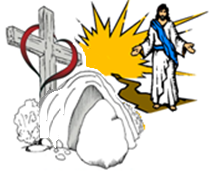 You can become a citizen in God’s kingdom Here’s how this works:Become Jesus’ Disciple. This means that you believe God has given Jesus the authority to rule over your life and you will follow His teachings.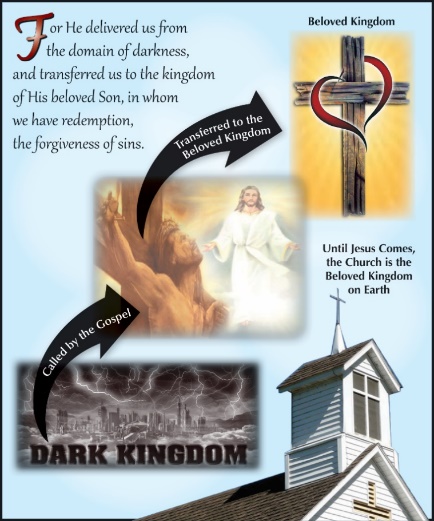 Become Qualified. This is through the forgiveness of past, present, and future sins through the death and resurrection of King Jesus.Be Rescued. Under the Lordship of King Jesus who ransoms you from the control of lord of this dark world by His resurrection.Freed from the fear of death, God Transferers Us “into the kingdom of His beloved Son” under the Lordship of King JesusWhy Did God Do This for Us?Although we rebelled by the way we acted, God demonstrates His own love toward us, in that while we were yet sinners, He redeemed us through the blood of Jesus, separating us for service to King Jesus.OK, I’m in! Now What?To become a citizen under Jesus’ rule, you must:Be transferred into Him by obeying the Gospel“Thanks be to God that though you were slaves of sin, you became obedient from the heart to that form of the teaching.”